ИТОГИПРЕДМЕТНОЙ НЕДЕЛИ РУССКОГО ЯЗЫКА И ЛИТЕРАТУРЫ         В период с 14 февраля по 18 февраля  2022  года была проведена предметная неделя русского языка и литературы.В ходе Недели учащиеся 5 – 11 классов участвовали в следующих мероприятиях:Лингвистическая разминка «Гимнастика для ума» (5-А класс, Твердун Ю.С.):1 место - Проницын Артём2 место -  Авакян Давид3 место - Айбиндер КириллВыставка тетрадей «Пишу красиво» (5-А класс, Твердун Ю.С.): Победитель -  Скворцова МарияЛитературные чтения « Стихов пленительные строки…» (5-А класс, Твердун Ю.С.):  Победители - Проницын Артём, Ярмошук Виктория, Сейтхалилов Адиль, Козлова СофияКонкурс «Грамотей 21года» (конкурс словарных диктантов  на школьную тематику) (5-А класс, Твердун Ю.С.):Место - Козлова СофияПризёры: Козаченко Елена, Сидорчук ПолинаШкольный этап конкурса « Живая классика» (5-А класс, Твердун Ю.С.):Победитель - Проницын АртёмСлайд-шоу «А знаешь ли ты русский?» (8-А класс, Твердун Ю.С.)Просмотр виртуальных стенгазет (Юбилейные даты) (5-А класс, Твердун Ю.С.Час поэзии «Стихи крымских поэтов» (8-А класс, Твердун Ю.С.)Выставка  «Золотое перо» (стихотворение, сказка, рассказ и др. жанры собственного сочинения) (5-А класс, Твердун Ю.С.):1 место -  Козлова София2 место -  Сейтхалилов Адиль3 место -  Скворцова Мария«Час занимательного русского языка» (7-А класс, Халикова Х.Я.) Активное участие приняли следующие учащиеся: Бондаренко В., Зубцов Д., Кибенко А., Корчевная А., Девлетшаев Ю., Фомин В.Просмотр и обсуждение фильма И. Соснина «Интервью» (9 класс, Халикова Х.Я.).Приняли активное участие: Данилова Ю., Сейтхалилова С., Зубцова М., Эюпова М., Баранов А., Нагаева А., Шевцова А., Ильина Е. 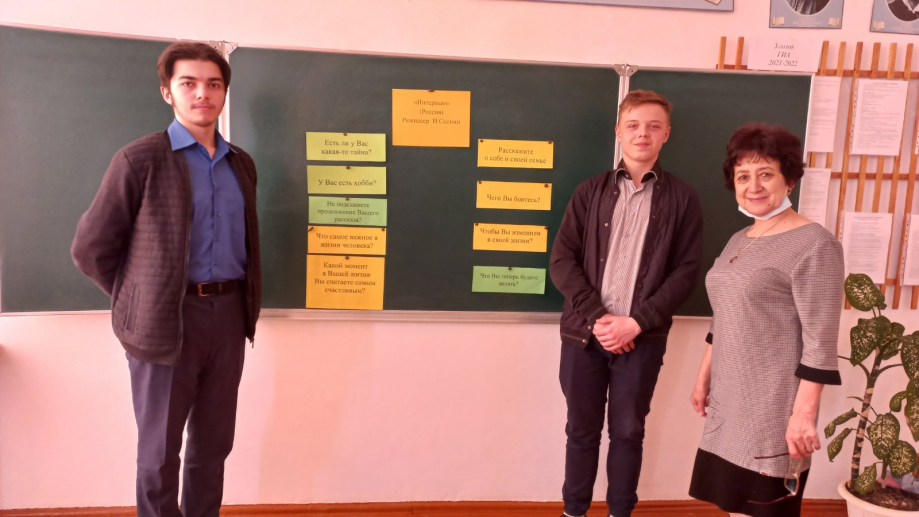 С ребятами 9 класса посмотрели и обсудили короткометражный фильм режиссера И. Соснина «Интервью». Интервью с отцом очень драматично, заставляет задуматься              о смысле жизни, об отношениях к близким, о самых счастливых событиях и тайнах, которых у каждого из нас немало, хотя… Все в жизни происходит так, как должно происходить...      								  /Х.Я. Халикова/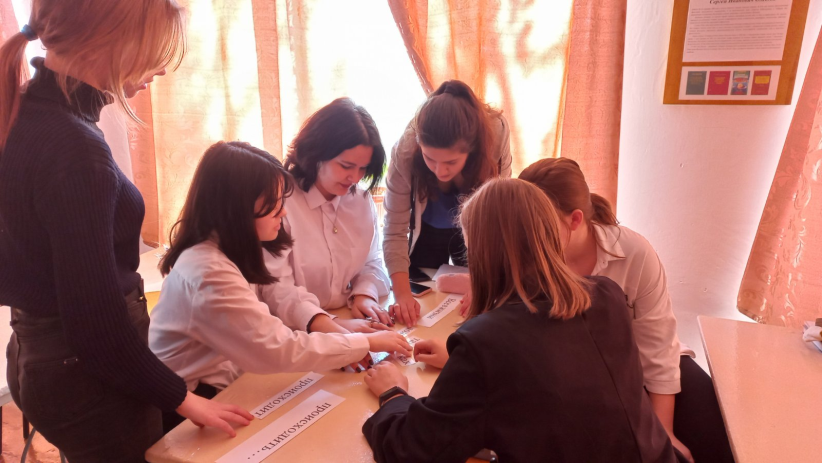 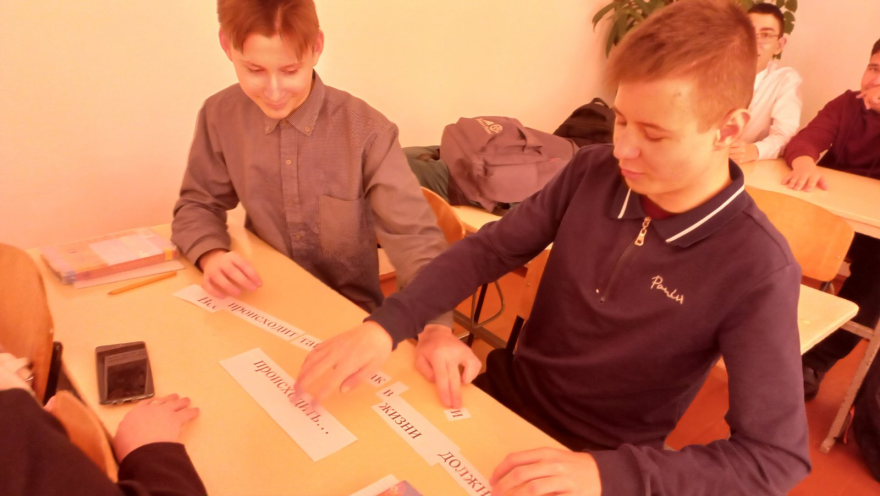 Лингвистический Олимп. «Владейте русским языком!» (11  класс, Халикова Х.Я.). Активные участники: Литвиненко А., Курочкин В., Мустафаева Ф., Мамедов Б., Данильчук Н.Литературный кроссворд (Приняли участие все обучающиеся 7-Б класса, Менсеитова А.Н.)Интеллектуальная викторина по русскому языку «Хочу знать больше!» (Приняли участие все обучающиеся 7-Б класса, Менсеитова А.Н.)Самые активные участники: Бастрыкина Е.Сафаров С.
Слотюк А.
Нагаев А.
Малофеев Г.Малакеев Н.Интеллектуальная игра «Поле чудес» (русский язык) (Приняли участие все обучающиеся 5-Б класса, Менсеитова А.Н.)Самые активные участники: Ероха М.Дудник В.Малий О.Семенюк Д.
Иванцов А.Выпуск газеты «Фразеологизмы в картинках» (7-Б класс, Менсеитова А.Н.)Победители: Нагаев А., Бастрыкина Е.Конкурс рисунков «Герой моего любимого литературного произведения» (7-Б класс, Менсеитова А.Н.)Победители: Большакова Д., Бастрыкина Е.Конкурс «Лучший по технике чтения» (5-Б, 6-Б классы; Колесник Р.В.)	1 м – Миметова А., Романенко М.	2 м – Курбанова А., Молева С.	3 м – Девлетшаев З., Гудков М.Конкурс чтецов стихотворений русских поэтов 19 в. (5-Б класс; Колесник Р.В.)	1 м – Курбанова А., Куртсеитов Э.	2 м – Корчевный Д., Семенюк Д., Девлетшаев З.	3 м – Сулейманова Э.Выставка «Лучшая тетрадь для правил» (5-Б, 6-Б классы; Колесник Р.В.): 5-Б – Куртсеитов Э.6-Б – Романенко М.Конкурс на самого грамотного (5-Б, 6-Б,10 классы; Колесник Р.В.):5-Б – Горишняк Е., Миметова А.6-Б – Гудков М., Романенко М.10 – Иванова АннаКонкурс сочинений "Моя малая Родина" (6-Б класс; Колесник Р.В.): 3 м – Романенко М.Конкурс «ЕГЭ - без проблем!» (10 класс; Колесник Р.В.):3 м – Санников А.Конкурс сочинений по литературе (10 класс; Колесник Р.В.):2 м – Усеинов А.3 м – Санников А.Просмотр программных фильмов (5-Б, 6-Б,10 классы; Колесник Р.В.)Викторина «Великий и могучий» (Приняли участие все обучающиеся 6-А класса, Витюк Ю.В.). Все учащиеся проявили хороший уровень подготовки.  Викторина по произведениям русской литературы XX века (Приняли участие все обучающиеся 8-Б класса, Витюк Ю.В.). Викторина позволила выявить широкий кругозор учащихся.Выставка «Писатели XX века» (6-А, 8-Б классы, Витюк Ю.В.)Беседа «Из жизни «школьных» слов» (6-А класс, Витюк Ю.В.). Мероприятие направлено на формирование познавательного интереса к этимологии слова, а также на развитие речи учащихся. Цель данного мероприятия – познакомить учащихся с историей возникновения слов школьной тематики, развивать коммуникативные навыки учащихся.Разнообразные формы работы вызвали повышенный интерес у учащихся, способствовали  развитию любознательности, инициативности, трудолюбия, настойчивости и творчества.  Председатель ШМО учителей гуманитарного цикла                 Р.В. Колесник        